CURRICULUM & INSTRUCTION COUNCIL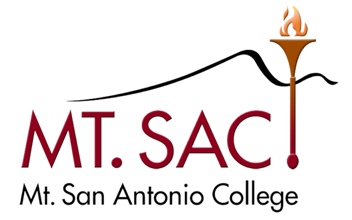 November 19, 2019 MinutesBuilding 4-24403:30 – 500 P.M.X Kristina Allende, Co-ChairX Madelyn Arballo, Continuing EducationX George Bradshaw, Admission & RecordsRichard Mahon, VP InstructionJamaika Fowler, Articulation OfficerX Carol Impara, DL CoordinatorX Joumana McGowan, Assoc. VP InstructionX Dana Miho, FacultySerena Ott, VP Academic SenateX Dianne Rowley, Assist. Curriculum LiaisonX Pauline Swartz, Library & Learning ResourcesX Michelle Sampat, Co-ChairVacant FacultyChisa Uyeki, Academic Senate PresidentX Kim Leiloni Nguyen, Outcomes CoordinatorVacant, Student RepresentativeMeeting AgendaOutcomesApproval MinutesPublic CommentsInformationApproved minutes for November 12, 2019ApprovedAcceptance of MinutesDistance Learning Committee MinutesEducational Design Committee MinutesNovember 19, 2019Equivalency Committee MinutesOutcomes Committee MinutesTransfer and General Education Subcommittee Minutes Content Review Committee MinutesNoneAcceptedNoneNoneNoneNew or Substantive Program ChangesNew CoursesANTH 15 Peoples and Cultures of Latin America and the Caribbean (Included in Anthropology AA-TANTH 15 Peoples and Cultures of Latin America and the Caribbean (Included in Anthropology AA-TANTH 17 Peoples and Cultures of the Middle East (Included in the Anthropology AA-T)ANTH 50 Introduction to Science, Technology, and Society (Included in the Anthropology AA-T)AcceptedAcceptedAcceptedAcceptedNew Stand-alone coursesAERO 120 Flying Team FundamentalsAcceptedCourse DisciplinesItems for Discussion or ActionCourse Articulation/Variance Review – K. AllendeCourses and Programs Listed in Catalog Not Offered Within Two Years – J. FowlerWill keep on agendaWill keep on agendaOn Hold ItemsFASH 16 Corset Construction On hold. Fashion Department is creating a new program.2019-20 Meetings3:30-5:002nd & 4th TuesdaysFall 2019September 10 & 24October 8, 22November 12 & 26December 10, Spring 2020March 10 & 24April 14 & 28             May 12 & 26June 9